Phần đáp án câu trắc nghiệm: Tổng câu trắc nghiệm: 40.SỞ GD&ĐT ĐẮK LẮKTRƯỜNG THPT NGÔ GIA TỰ ĐÁP ÁN KIỂM TRA CUỐI HỌC KỲ 1
NĂM HỌC 2022-2023MÔN LỊCH SỬ – Khối lớp 12 Thời gian làm bài : 45 phút 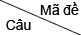 0210220230240250260270281[0.25] C[0.25] A[0.25] B[0.25] D[0.25] C[0.25] B[0.25] D[0.25] A2[0.25] B[0.25] A[0.25] A[0.25] B[0.25] C[0.25] C[0.25] C[0.25] D3[0.25] C[0.25] C[0.25] A[0.25] C[0.25] A[0.25] B[0.25] C[0.25] B4[0.25] A[0.25] B[0.25] D[0.25] A[0.25] B[0.25] D[0.25] B[0.25] B5[0.25] B[0.25] C[0.25] D[0.25] D[0.25] A[0.25] A[0.25] D[0.25] C6[0.25] B[0.25] C[0.25] C[0.25] A[0.25] A[0.25] C[0.25] D[0.25] A7[0.25] D[0.25] B[0.25] B[0.25] B[0.25] D[0.25] D[0.25] C[0.25] B8[0.25] A[0.25] D[0.25] A[0.25] A[0.25] C[0.25] D[0.25] C[0.25] A9[0.25] A[0.25] A[0.25] B[0.25] D[0.25] A[0.25] C[0.25] A[0.25] B10[0.25] B[0.25] D[0.25] D[0.25] C[0.25] D[0.25] C[0.25] B[0.25] C11[0.25] D[0.25] A[0.25] C[0.25] B[0.25] A[0.25] D[0.25] C[0.25] A12[0.25] D[0.25] A[0.25] D[0.25] D[0.25] B[0.25] A[0.25] A[0.25] C13[0.25] C[0.25] C[0.25] B[0.25] A[0.25] A[0.25] A[0.25] B[0.25] C14[0.25] B[0.25] D[0.25] C[0.25] D[0.25] B[0.25] B[0.25] D[0.25] B15[0.25] B[0.25] C[0.25] B[0.25] A[0.25] D[0.25] B[0.25] C[0.25] D16[0.25] D[0.25] C[0.25] D[0.25] A[0.25] C[0.25] D[0.25] A[0.25] A17[0.25] A[0.25] B[0.25] A[0.25] C[0.25] B[0.25] D[0.25] C[0.25] A18[0.25] A[0.25] D[0.25] A[0.25] C[0.25] B[0.25] B[0.25] A[0.25] D19[0.25] C[0.25] C[0.25] C[0.25] D[0.25] C[0.25] B[0.25] B[0.25] C20[0.25] B[0.25] B[0.25] C[0.25] D[0.25] A[0.25] D[0.25] A[0.25] D21[0.25] C[0.25] D[0.25] A[0.25] B[0.25] D[0.25] A[0.25] A[0.25] C22[0.25] D[0.25] B[0.25] D[0.25] C[0.25] A[0.25] B[0.25] B[0.25] D23[0.25] A[0.25] D[0.25] D[0.25] C[0.25] D[0.25] B[0.25] D[0.25] B24[0.25] C[0.25] D[0.25] C[0.25] A[0.25] A[0.25] A[0.25] A[0.25] B25[0.25] D[0.25] A[0.25] A[0.25] A[0.25] B[0.25] C[0.25] C[0.25] D26[0.25] A[0.25] C[0.25] A[0.25] B[0.25] C[0.25] B[0.25] A[0.25] A27[0.25] B[0.25] D[0.25] B[0.25] C[0.25] D[0.25] A[0.25] D[0.25] C28[0.25] A[0.25] A[0.25] D[0.25] D[0.25] C[0.25] C[0.25] A[0.25] D29[0.25] B[0.25] D[0.25] C[0.25] C[0.25] B[0.25] A[0.25] B[0.25] D30[0.25] C[0.25] B[0.25] C[0.25] B[0.25] B[0.25] A[0.25] A[0.25] C31[0.25] C[0.25] C[0.25] D[0.25] A[0.25] D[0.25] C[0.25] B[0.25] C32[0.25] B[0.25] B[0.25] D[0.25] C[0.25] D[0.25] D[0.25] D[0.25] B33[0.25] D[0.25] A[0.25] B[0.25] A[0.25] B[0.25] D[0.25] C[0.25] B34[0.25] A[0.25] D[0.25] C[0.25] B[0.25] B[0.25] B[0.25] D[0.25] C35[0.25] A[0.25] C[0.25] A[0.25] B[0.25] A[0.25] A[0.25] D[0.25] D36[0.25] D[0.25] A[0.25] C[0.25] D[0.25] C[0.25] C[0.25] C[0.25] B37[0.25] C[0.25] A[0.25] A[0.25] C[0.25] C[0.25] C[0.25] B[0.25] A38[0.25] D[0.25] A[0.25] B[0.25] D[0.25] D[0.25] D[0.25] B[0.25] A39[0.25] D[0.25] B[0.25] B[0.25] B[0.25] D[0.25] A[0.25] D[0.25] A40[0.25] C[0.25] A[0.25] A[0.25] B[0.25] C[0.25] B[0.25] D[0.25] D